Муниципальное общеобразовательное учреждение «Лицей № 6 Ворошиловского района Волгограда»Литературно-музыкальная композиция, посвященная 70-летию Сталинградской битвы «Сталинградская битва»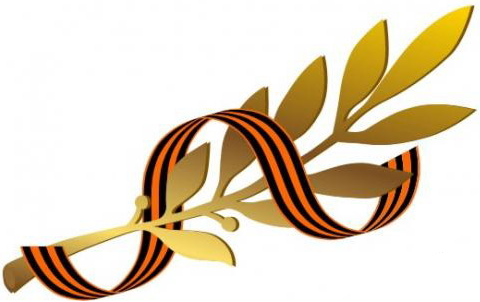 Автор методической разработки:Лебединская Ирина ГеннадьевнаОбразование: высшееМесто работы: МОУ Лицей № 6Должность: учитель начальных классовI квалификационная категорияСтаж педагогической работы: 21 годВолгоград, 2016Учитель: Дорогие, ребята! Уважаемые родители! Сегодня 2 февраля. И в этот день мы  отмечаем великую дату – 70-летие победы в Сталинградской битве. Наш классный час посвящён этому знаменательному событию.Чтец 1:
Кинохроника 43 года…
В кинозале грохочет, ревёт непогода,
Заметает окопы на дымной равнине,
И в снегах серебрится отсвеченный иней.
Предрассветная Волга. Обугленный берег.
С пулемётами люди бегут. Переправа…
В этих кадрах пристрастных, мгновенных
Только правда, суровая правда!
Кто они — летописцы тех подвигов ратных,
Здесь стоявшие насмерть у Волги?
Они подлинно знали, что их кинокадры
Документами станут эпохи.Учитель. Сталинград! Наверное, не так уж много на земле мест,  к которым было приковано внимание людей нашей страны и всего мира в 1942 году. 200 суток продолжалась Сталинградская Битва. 143 дня шли бои на улицах и площадях Сталинграда. Каждый дом стал крепостью, каждый метр земли по несколько раз переходил из рук в руки. Счёт шёл не на километры, а на метры. 1 ученик 
Помнишь, как в бой за Царицын, 
Шел за отрядом отряд 
Подвиг бойцов повторился 
В битве за наш Сталинград. 
2 ученик 
От рожденья земля не видала 
Ни осады ни битвы такой, 
Содрогалась земля и краснели поля 
Все пылало над Волгой рекой. 
1 ученик 
За каждый дом… Но не было домов – 
Обугленные, страшные остатки 
За каждый метр, но к Волге от холмов 
С тягучим воем наползали танки 
И оставались метры дот воды и Волга холодела от беды. 
2 ученик 
Следы врага - развалины и пепел 
Здесь все живое выжжено дотла. 
Сквозь дым не солнца в черном небе 
На месте улиц - камни и зола. 
3 ученик 
В зное заводы, дома, вокзал, пыль на крутом берегу, 
Голос Отчизны ему сказал: 
«Город не сдай врагу!». 
Верный присяге русский солдат 
Он защищал Сталинград. 
1 ученик 
Кто ты? С Днепра или с Дона? 
Где твоя Родина, брат? 
Под боевые знамена 
Всех нас собрал Сталинград. 
2 ученик 
Тучи клубятся над Волгой 
Бой от зари до зари 
Все мы теперь Сталинградцы, 
Все мы теперь волгари. 
3 ученик 
«Стоять на смерть, ни шагу назад!»- 
Такой был девиз у наших солдат. 
И жизни своей не жалели они, 
Врага изгоняя с родимой земли. 
Учитель. Две армии обороняли Сталинград (62-я под командованием Чуйкова и 64-я под командованием Шумилова).В истории войн всегда было так: если враг взял центральную часть и господствующие высоты, город считался побеждённым. В Сталинграде бои шли за каждую улицу, за каждый дом. Так, здание железнодорожного вокзала несколько раз переходило из рук в руки. Сталинград стал городом героизма.Звучит первый куплет песни Ю. Антонова «Маки».Ученик:
Открытые степному ветру,
Дома разбитые стоят.
На шестьдесят два километра
В длину раскинут Сталинград.
Как будто он по Волге синей
В цепь развернулся, принял бой,
Встал фронтом поперек России —
И всю ее прикрыл собой!Учитель. Из дневника гитлеровского солдата 14 октября 1942 года. «Наши войска взяли завод «Баррикады», но до Волги так и не дошли, хотя осталось не более 100 шагов... русские не похожи на людей, они сделаны из железа, они не знают усталости, не ведают страха, не боятся огня... Мы изнемогаем. Каждый солдат считает, что следующим погибнет он сам. Быть раненным и вернуться в тыл – единственная надежда».А вот строки из письма немецкого солдата.Девочка (читает):
«Дорогая Клара. Утром я был потрясен прекрасным зрелищем: впервые сквозь огонь и дым увидел я Волгу, спокойно и величаво текущую в своем русле. Итак, мы достигли желанной цели — Волга! Но Сталинград еще в руках русских, и впереди жестокие бои… Почему русские уперлись на этом берегу? Это безумие…»Ученик:
До Волги фашистскими толпами
Истоптан ковыль степной,
Но топчется враг возле города,
Стоит пред стальною стеной.
Она из отваги построена,
Из верных сердец солдат.
Не выдержат камни, но выстоит,
Но выдержит до конца,
До самых последних выстрелов
Железная воля бойца.
Девочка (читает строки следующего письма):
«В самом деле, какого чёрта эти русские всё ещё цепляются за какие-то клочки своей земли? Всё равно Сталинград — немецкий город и немцы никогда отсюда не уйдут. Пора понять. Что немцы приходят и никогда не уходят… Так сказал фюрер».Учитель. Но до окончания победы под Сталинградом были ещё долгие и тяжёлые дни боёв.Ученик:
В городе на Волге
Как трудно было умирать
Солдатам, помнящим о долге,
В том самом городе на Волге —
Глаза навеки закрывать.
Как страшно было умирать...Звучит песня А.Пахмутовой «Горячий снег».Девочка (читает строки следующего письма):
«Дорогая Клара! Сегодня получил твое письмо. Ты надеешься, что до Рождества мы вернемся в Германию, и все уверены, что Сталинград в наших руках. Какое великое заблуждение! Этот город превратил нас в толпу бесчувственных мертвецов… Сталинград — это ад! Каждый божий день мы атакуем. Но даже если утром мы продвигаемся на двадцать метров, вечером нас отбрасывают назад… Физически и духовно один русский солдат сильнее целого нашего отделения…»Ученица:
Когда, изранена стократ,
Сама земля горела,
Когда фашисты в Сталинград
Рвались остервенело,
Дошел до рации, звеня,
Скупой приказ комбата:
— Огонь давайте на меня,
Скорей огонь, ребята!
Тот крик души, прорезав тьму,
В ушах стучал неистов.
Но не могли по своему
Стрелять артиллеристы.
А он никак не умолкал,
Покрыв пальбы раскаты,
Свой долг их выполнить он звал:
Огонь, огонь, солдаты!..
Он то молил их, как друзей,
И старых, и безусых,
То клял их силой сердца всей,
Как подлецов и трусов.
Грозился, мертвый, их кляня,
Обиду помнить свято:
— Огонь давайте на меня,
Скорей огонь, ребята:
Не прерываясь, он гремел,
Хлестал в сердца и лица,
И долг солдатский повелел
Приказу подчиниться.
Над громом пушек вился он
В дыму — над батареей:
— Огонь! — Огонь! — Огонь! — Огонь!
Пылая, голос реял…
За грозным валом, в свой черед,
Подобна урагану,
Рванулась гвардия вперед
К Мамаеву кургану.
И на вершине лишь, скорбя,
Смогли увидеть люди,
Зачем он вызвал на себя
Огонь своих орудий!…
Закрыл дорогу он врагу,
Став огневою целью.
Все трупы, трупы на снегу-
Зеленые шинели…
И, вверх подняв
Свой мертвый взгляд,
В победу полный веры,
Среди врагов лежал комбат,
Один — в шинели серой.Учитель. В дни Сталинградской битвы Мамаев курган стал ключевой позицией обороны города. Кто держал вершину кургана в своих руках, тот господствовал над округой. Вот почему здесь столько дней и ночей ( с 28 сентября 1942 года по 26 января 1943 года) бушевала жесточайшая битва. В дни боёв, даже зимой, курган чернел, как обугленный. Здесь насмерть стояли советские воины, сражаясь за ключевую позицию обороны города, здесь решалась судьба будущей победы. 
           О тяжёлых боях на Мамаевом кургане говорит такой факт: после Сталинградской битвы на одном квадратном метре земли можно было насчитать от 500 до 1250 осколков. Весной 1943 года на Мамаевом кургане не поднялась даже трава.Сталинград представлял не только зрелище тяжелого разрушения. Он демонстрировал умение советских людей противостоять врагу. Девочка (читает строки следующего письма):
 «Русские снайперы и бронебойщики — несомненно, ученики Сталина. Они подстерегают нас днём и ночью. И не промахиваются… Пятьдесят восемь дней мы штурмовали один-единственный дом! Напрасно штурмовали… Никто из нас не вернётся в Германию, если только не произойдёт чуда. А в чудеса я не верю… Время перешло на сторону русских… Передай Николаусу, чтобы он не стремился в солдаты. Лучше днём и ночью работать и всю жизнь сидеть на сухом хлебе, чем это…в России».Учитель. Не только в стране, но и за рубежом известен «Дом Павлова». 
В конце сентября 1942 г. командир отделения сержант Я. Ф. Павлов, выполняя приказ командира, первым проник вместе с тремя бойцами в четырехэтажный дом, уже занятый гитлеровцами, яростно и ожесточенно штурмовали фашисты развалины дома, который стал для них неприступной крепостью,.Ученик. 
В дни битвы гремела слава о снайпере сибиряке В. Г. Зайцеве. Более 300 гитлеровцев уничтожил он в уличных боях. Попал ему на мушку и руководитель немецкой снайперской школы в Берлине майор Конингс. Ученик.
Связисты В. П. Титаев и М. М. Путилов, оба смертельно раненые, во время исправления повреждения телефонной линии, теряя сознание, восстановили связь, зажав концы оборванного провода зубами. Ученик.
Артиллерист Болтенко, оставшись у орудия один, смело вступил в единоборство с 15 вражескими танками и одержал победу. Морской пехотинец Михаил Паникаха загорелся от разбитой бутылки с зажигательной смесью, с которой он бросился на танк. Не останавливаясь, уже живым факелом он вскочил на танк и собой поджёг фашистскую машину. Ученик  
Танк на него надвигался, рыча, 
Мукой и смертью грозил. 
Он, затаившись в канаве, сплеча 
Танки гранатой разил. 
Пуля – за пулю. Снаряд – за снаряд. 
Он защищал Сталинград. Ученик  
Смерть подступала к нему в упор. 
Сталью хлестала тьма. 
Артиллерист, пехотинец, сапёр – 
Он не сошел с ума. 
Что ему пламя геенны, ад? 
Он защищал Сталинград. 
Ученик 
Время придет – рассеется дым, 
Смолкнет военный гром. 
Шапку, снимая при встрече с ним, 
Скажет народ о нем: 
- Это железный русский солдат, 
Он защищал Сталинград. 
Звучит песня в исполнении М.Бернеса «Журавли». Учитель. Беспримерное мужество сталинградцев потрясало даже бывалых гитлеровских вояк: «…Описать, что здесь происходит, невозможно. В Сталинграде сражаются все, у кого есть голова и руки, - мужчины и женщины». Фашисты гибли сотнями. Главным в письмах немецких солдат становится мотив предчувствия смерти: «Мы никогда уже не покинем Россию»; «Каждый из нас здесь и погибнет»; «Если из-за этого письма меня притянут к военному трибуналу и расстреляют, это будет для меня благом».Ученик 
Вы слышите? У Сталинграда в морозном воздухе звучит. 
Победным громом канонада и вся Германия дрожит, 
Врагам метаться бесполезно их валит орудийный смерч, 
Сдавила их петлей железной давно искавшая их смерть. Учитель.
И, наконец, долгожданное сообщение Совинформбюро 2 февраля 1943 года: «Сегодня, 2 февраля, войска Донского фронта закончили ликвидацию немецко-фашистских войск, окружённых в районе Сталинграда. Наши войска сломили сопротивление противника, окружённого севернее Сталинграда, и вынудили его сложить оружие. Раздавлен последний очаг сопротивления противника в районе Сталинграда. 2 февраля 1943 года историческое сражение под Сталинградом закончилось полной победой наших войск».Учитель. Защитникам Сталинграда, живым и мёртвым, полководцам и рядовым, воздвигнут мемориальный комплекс на Мамаевом кургане.Ученик:
На Мамаевом кургане тишина, за Мамаевым курганом тишина.
В том кургане похоронена война. В мирный берег тихо плещется волна.
Перед этою священной тишиной встала женщина с поникшей головой.
Что-то шепчет про себя седая мать. Все надеется сыночка увидать.
Заросли степной травой глухие рвы. Кто погиб, тот не поднимет головы.
Не придет, не скажет: «Мама! Я живой! Не печалься, дорогая, я с тобой!»Звучит Первый припев песни «Поклонимся великим тем годам». Минута молчания.УченицаФевраль – февраль, солдатский месяц- 
Пурга в лицо, снега по грудь. 
Сто лет пройдёт. И сто метелиц. 
А мы пред ними все в долгу. 
Февраль – февраль. Солдатский месяц – 
Горят гвоздики на снегу. 
Ученик 8 
В свой срок – не поздно и не рано- 
Придёт зима, замрёт земля. 
И ты к Мамаеву кургану 
Придёшь второго февраля. 
И там, у той заиндевелой, 
У той священной высоты, 
Ты на крыло метели белой 
Положишь красные цветы.Учитель. В знак выдающихся заслуг перед Родиной Президиум Верховного Совета СССР наградил город-герой орденом Ленина и медалью «Золотая Звезда». О Сталинградском сражении знают и помнят во всех уголках земного шара. В честь этого события во многих городах мира воздвигнуты обелиски и монументы. Пройдут века, а немеркнущая слава доблестных защитников волжской твердыни будет вечно жить в памяти народов мира как ярчайший образец беспримерного в военной истории мужества и героизма. Имя "Сталинград" золотыми буквами навечно вписано в историю нашего Отечества. Ученик
Не волнуйтесь, березы, никогда, никогда 
Над безмолвным солдатом не померкнет звезда, 
Нам, российским ребятам, в нашей жизни большой 
Будет подвиг солдата путеводной звездой. 
Ученик 
Повезло мне, ребята, позавидуйте мне 
Я живу в Волгограде на солдатской земле. 
Он мой город родной и любовь и отрада. 
Волга рядом со мной, и я счастлив, ребята! 